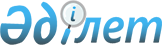 О внесении изменений в решение Райымбекского районного маслихата от 9 января 2019 года № 49-236 "О бюджетах сельских округов Райымбекского района на 2019-2021 годы"Решение Райымбекского районного маслихата Алматинской области от 3 апреля 2019 года № 52-247. Зарегистрировано Департаментом юстиции Алматинской области 15 апреля 2019 года № 5106
      В соответствии с подпунктом 5) пункта 4 статьи 104, пунктом 4 статьи 106 Бюджетного кодекса Республики Казахстан от 4 декабря 2008 года, подпунктом 1) пункта 1 статьи 6 Закона Республики Казахстан от 23 января 2001 года "О местном государственном управлении и самоуправлении в Республике Казахстан", Райымбекский районный маслихат РЕШИЛ:
      1. Внести в решение Райымбекского районного маслихата "О бюджетах сельских округов Райымбекского района на 2019-2021 годы" от 9 января 2019 года № 49-236 (зарегистрирован в Реестре государственной регистрации нормативных правовых актов № 5026, опубликован от 30 января 2019 года в Эталонном контрольном банке нормативных правовых актов Республики Казахстан) следующие изменения:
      пункты 1, 2, 3, 4, 5, 6, 8, 9, 10 указанного решения изложить в новой редакции:
      "1. Утвердить бюджет Жамбылского сельского округа на 2019-2021 годы согласно приложениям 1, 2, 3 к настоящему решению соответственно, в том числе на 2019 год в следующих объемах:
      1) доходы 72397 тысяч тенге, в том числе:
      налоговые поступления 5203 тысячи тенге;
      поступления трансфертов 67194 тысячи тенге, в том числе: 
      целевые текущие трансферты 51321 тысяча тенге;
      субвенции 15873 тысячи тенге; 
      2) затраты 76443 тысячи тенге; 
      3) чистое бюджетное кредитование 0 тенге;
      4) сальдо по операциям с финансовыми активами 0 тенге;
      5) дефицит (профицит) бюджета (-) 4046 тысяч тенге;
      0000166) финансирование дефицита (использование профицита) бюджета 4046 тысяч тенге.";
      "2. Утвердить бюджет Кайнарского сельского округа на 2019-2021 годы согласно приложениям 4, 5, 6 к настоящему решению соответственно, в том числе на 2019 год в следующих объемах:
      1) доходы 22394 тысячи тенге, в том числе: 
      налоговые поступления 4911 тысяч тенге;
      поступления трансфертов 17483 тысячи тенге, в том числе: 
      целевые текущие трансферты 671 тысяча тенге;
      субвенции 16812 тысяч тенге; 
      2) затраты 24893 тысячи тенге; 
      3) чистое бюджетное кредитование 0 тенге;
      4) сальдо по операциям с финансовыми активами 0 тенге;
      5) дефицит (профицит) бюджета (-) 2499 тысяч тенге;
      6) финансирование дефицита (использование профицита) бюджета 2499 тысяч тенге.";
      "3. Утвердить бюджет Какпакского сельского округа на 2019-2021 годы согласно приложениям 7, 8, 9 к настоящему решению соответственно, в том числе на 2019 год в следующих объемах:
      1) доходы 19910 тысяч тенге, в том числе:
      налоговые поступления 4954 тысячи тенге;
      поступления трансфертов 14956 тысяч тенге, в том числе:
      целевые текущие трансферты 575 тысяч тенге;
      субвенции 14381 тысяча тенге; 
      2) затраты 21033 тысячи тенге; 
      3) чистое бюджетное кредитование 0 тенге;
      4) сальдо по операциям с финансовыми активами 0 тенге;
      5) дефицит (профицит) бюджета (-) 1123 тысячи тенге;
      6) финансирование дефицита (использование профицита) бюджета 1123 тысячи тенге.";
      "4. Утвердить бюджет Карасазского сельского округа на 2019-2021 годы согласно приложениям 10, 11, 12 к настоящему решению соответственно, в том числе на 2019 год в следующих объемах:
      1) доходы 21776 тысяч тенге, в том числе:
      налоговые поступления 5141 тысяча тенге;
      поступления трансфертов 16635 тысяч тенге, в том числе: 
      целевые текущие трансферты 539 тысяч тенге;
      субвенции 16096 тысяч тенге; 
      2) затраты 22124 тысячи тенге; 
      3) чистое бюджетное кредитование 0 тенге;
      4) сальдо по операциям с финансовыми активами 0 тенге;
      5) дефицит (профицит) бюджета (-) 348 тысяч тенге;
      6) финансирование дефицита (использование профицита) бюджета 348 тысяч тенге.";
      "5. Утвердить бюджет Нарынкольского сельского округа на 2019-2021 годы согласно приложениям 13, 14, 15 к настоящему решению соответственно, в том числе на 2019 год в следующих объемах:
      1) доходы 485750 тысяч тенге, в том числе:
      налоговые поступления 24763 тысячи тенге;
      поступления трансфертов 460987 тысяч тенге, в том числе: 
      целевые текущие трансферты 434431 тысяча тенге;
      субвенции 26556 тысяч тенге; 
      2) затраты 486347 тысяч тенге; 
      3) чистое бюджетное кредитование 0 тенге;
      4) сальдо по операциям с финансовыми активами 0 тенге;
      5) дефицит (профицит) бюджета (-) 597 тысяч тенге;
      6) финансирование дефицита (использование профицита) бюджета 597 тысяч тенге.";
      "6. Утвердить бюджет Сарыжазского сельского округа на 2019-2021 годы согласно приложениям 16, 17, 18 к настоящему решению соответственно, в том числе на 2019 год в следующих объемах:
      1) доходы 27151 тысяча тенге, в том числе:
      налоговые поступления 7725 тысяч тенге;
      поступления трансфертов 19426 тысяч тенге, в том числе: 
      целевые текущие трансферты 626 тысяч тенге;
      субвенции 18800 тысяч тенге; 
      2) затраты 29186 тысяч тенге; 
      3) чистое бюджетное кредитование 0 тенге;
      4) сальдо по операциям с финансовыми активами 0 тенге;
      5) дефицит (профицит) бюджета (-) 2035 тысяч тенге;
      6) финансирование дефицита (использование профицита) бюджета 2035 тысяч тенге.";
       "8. Утвердить бюджет Текесского сельского округа на 2019-2021 годы согласно приложениям 22, 23, 24 к настоящему решению соответственно, в том числе на 2019 год в следующих объемах:
      1) доходы 75726 тысяч тенге, в том числе:
      налоговые поступления 8435 тысяч тенге;
      поступления трансфертов 67291 тысяча тенге, в том числе: 
      целевые текущие трансферты 55095 тысяч тенге;
      субвенции 12196 тысяч тенге; 
      2) затраты 75818 тысяч тенге; 
      3) чистое бюджетное кредитование 0 тенге;
      4) сальдо по операциям с финансовыми активами 0 тенге;
      5) дефицит (профицит) бюджета (-) 92 тысячи тенге;
      6) финансирование дефицита (использование профицита) бюджета 92 тысячи тенге.";
      "9. Утвердить бюджет Узак батырского сельского округа на 2019-2021 годы согласно приложениям 25, 26, 27 к настоящему решению соответственно, в том числе на 2019 год в следующих объемах:
      1) доходы 21180 тысяч тенге, в том числе:
      налоговые поступления 4605 тысяч тенге;
      поступления трансфертов 16575 тысяч тенге, в том числе:
      целевые текущие трансферты 612 тысяч тенге;
      субвенции 15963 тысячи тенге; 
      2) затраты 21270 тысяч тенге; 
      3) чистое бюджетное кредитование 0 тенге;
      4) сальдо по операциям с финансовыми активами 0 тенге;
      5) дефицит (профицит) бюджета (-) 90 тысяч тенге;
      6) финансирование дефицита (использование профицита) бюджета 90 тысяч тенге.";
      "10. Утвердить бюджет Шалкодинского сельского округа на 2019-2021 годы согласно приложениям 28, 29, 30 к настоящему решению соответственно, в том числе на 2019 год в следующих объемах:
      1) доходы 20989 тысяч тенге, в том числе:
      налоговые поступления 5174 тысячи тенге;
      поступления трансфертов 15815 тысяч тенге, в том числе: 
      целевые текущие трансферты 487 тысяч тенге;
      субвенции 15328 тысяч тенге; 
      2) затраты 21281 тысяча тенге; 
      3) чистое бюджетное кредитование 0 тенге;
      4) сальдо по операциям с финансовыми активами 0 тенге;
      5) дефицит (профицит) бюджета (-) 292 тысячи тенге;
      6) финансирование дефицита (использование профицита) бюджета 292 тысячи тенге.".
      2. Приложения 1, 4, 7, 10, 13, 16, 22, 25, 28 к указанному решению изложить в новой редакции согласно приложениям 1, 2, 3, 4, 5, 6, 7, 8, 9 к настоящему решению.
      3. Контроль за исполнением настоящего решения возложить на постоянную комиссию Райымбекского районного маслихата "По местному самоуправлению, социальному и экономическому развитию, бюджету, торговле, оказанию бытовых услуг, развитию малого и среднего предпринимательства, туризму".
      4. Настоящее решение вводится в действие с 1 января 2019 года. Бюджет Жамбылского сельского округа на 2019 год Бюджет Кайнарского сельского округа на 2019 год Бюджет Какпакского сельского округа на 2019 год  Бюджет Карасазского сельского округа на 2019 год Бюджет Нарынкольского сельского округа на 2019 год Бюджет Сарыжазского сельского округа на 2019 год  Бюджет Текесского сельского округа на 2019 год Бюджет Узак батырского сельского округа на 2019 год Бюджет Шалкодинского сельского округа на 2019 год
					© 2012. РГП на ПХВ «Институт законодательства и правовой информации Республики Казахстан» Министерства юстиции Республики Казахстан
				
      Председатель сессии

      Райымбекского районного

      маслихата

А. Тлеулиев

      Секретарь Райымбекского

      районного маслихата

Е. Кудабаев
Приложение 1 к решению Райымбекского районного маслихата от 3 апреля 2019 года № 52-247 "О внесении изменений Райымбекского районного маслихата от 9 января 2019 года № 49-236 "О бюджетах сельских округов Райымбекского района на 2019-2021 годы"Приложение 1 к решению Райымбекского районного маслихата от 9 января 2019 года № 49-236 "О бюджетах сельских округов Райымбекского района на 2019-2021 годы"
Категория
Категория
Категория
Категория
Сумма

(тысяч тенге) 
Класс 
Класс 
Класс 
Сумма

(тысяч тенге) 
Подкласс
Подкласс
Сумма

(тысяч тенге) 
Наименование
Сумма

(тысяч тенге) 
І. Доходы
72397
1
Налоговые поступления
5203
01
Подоходный налог
446
2
Индивидуальный подоходный налог
446
04
Hалоги на собственность
4757
1
Hалоги на имущество
166
3
Земельный налог
322
4
Hалог на транспортные средства
4269
4
Поступления трансфертов 
67194
02
Трансферты из вышестоящих органов государственного управления
67194
3
Трансферты из районного (города областного значения) бюджета
67194
Функциональная группа
Функциональная группа
Функциональная группа
Функциональная группа
Функциональная группа
 

Сумма

(тысяч тенге)
Функциональная подгруппа
Функциональная подгруппа
Функциональная подгруппа
Функциональная подгруппа
 

Сумма

(тысяч тенге)
Администратор бюджетных программ
Администратор бюджетных программ
Администратор бюджетных программ
 

Сумма

(тысяч тенге)
Программа
Программа
 

Сумма

(тысяч тенге)
Наименование
 

Сумма

(тысяч тенге)
ІІ. Затраты
76443
01
Государственные услуги общего характера
17683
1
Представительные, исполнительные и другие органы, выполняющие общие функции государственного управления
17683
124
Аппарат акима города районного значения, села, поселка, сельского округа
17683
001
Услуги по обеспечению деятельности акима города районного значения, села, поселка, сельского округа
17433
022
Капитальные расходы государственного органа
250
04
Образование
50652
1
Дошкольное воспитание и обучение
50652
124
Аппарат акима города районного значения, села, поселка, сельского округа
50652
041
Реализация государственного образовательного заказа в дошкольных организациях образования
50652
07
Жилищно-коммунальное хозяйство
3698
3
Благоустройство населенных пунктов
3698
124
Аппарат акима города районного значения, села, поселка, сельского округа
3698
008
Освещение улиц в населенных пунктах
980
009
Обеспечение санитарии населенных пунктов
102
011
Благоустройство и озеленение населенных пунктов
2616
12
Транспорт и коммуникации
1155
1
Автомобильный транспорт
1155
124
Аппарат акима города районного значения, села, поселка, сельского округа
1155
013
Обеспечение функционирования автомобильных дорог в городах районного значения, селах, поселках, сельских округах
1155
15
Трансферты
3255
1
Трансферты
3255
124
Аппарат акима города районного значения, села, поселка, сельского округа
3255
048
Возврат неиспользованных (недоиспользованных) целевых трансфертов
3255
ІІІ. Чистое бюджетное кредитование
0
 Бюджетные кредиты
0
Категория
Категория
Категория
Категория
 

Сумма

(тысяч тенге)
Класс
Класс
Класс
 

Сумма

(тысяч тенге)
Подкласс
Подкласс
 

Сумма

(тысяч тенге)
Наименование
 

Сумма

(тысяч тенге)
Погашение бюджетных кредитов
0
5
Погашение бюджетных кредитов
0
01
Погашение бюджетных кредитов
0
1
Погашение бюджетных кредитов, выданных из государственного бюджета
0
Функциональная группа
Функциональная группа
Функциональная группа
Функциональная группа
Функциональная группа
 

Сумма

(тысяч тенге)
Функциональная подгруппа
Функциональная подгруппа
Функциональная подгруппа
Функциональная подгруппа
 

Сумма

(тысяч тенге)
Администратор бюджетных программ
Администратор бюджетных программ
Администратор бюджетных программ
 

Сумма

(тысяч тенге)
Программа
Программа
 

Сумма

(тысяч тенге)
Наименование
 

Сумма

(тысяч тенге)
Сальдо по операциям с финансовыми активами
0
Категория
Категория
Категория
Категория
 

Сумма

(тысяч тенге)
Класс
Класс
Класс
 

Сумма

(тысяч тенге)
Подкласс
Подкласс
 

Сумма

(тысяч тенге)
Наименование
 

Сумма

(тысяч тенге)
Поступления от продажи финансовых активов государства
0
Категория
Категория
Категория
Категория
 

Сумма

(тысяч тенге)
Класс
Класс
Класс
 

Сумма

(тысяч тенге)
Подкласс
Подкласс
 

Сумма

(тысяч тенге)
Наименование
 

Сумма

(тысяч тенге)
V. Дефицит (профицит) бюджета
-4046
VI. Финансирование дефицита (использование профицита) бюджета
4046
8
Движение остатков бюджетных средств
4046
01
Остатки бюджетных средств
4046
1
Свободные остатки бюджетных средств
4046
Функциональная группа
Функциональная группа
Функциональная группа
Функциональная группа
Функциональная группа
Сумма

(тысяч тенге)
Функциональная подгруппа
Функциональная подгруппа
Функциональная подгруппа
Функциональная подгруппа
Сумма

(тысяч тенге)
Администратор бюджетных программ
Администратор бюджетных программ
Администратор бюджетных программ
Сумма

(тысяч тенге)
Программа
Программа
Сумма

(тысяч тенге)
Наименование
Сумма

(тысяч тенге)
16
Погашение займов
0
1
Погашение займов
0
124
Аппарат акима города районного значения, села, поселка, сельского округа
0
056
Погашение долга аппарата акима города районного значения, села, поселка, сельского округа перед вышестоящим бюджетом
0Приложение 2 к решению Райымбекского районного маслихата от 3 апреля 2019 года № 52-247 "О внесении изменений Райымбекского районного маслихата от 9 января 2019 года № 49-236 "О бюджетах сельских округов Райымбекского района на 2019-2021 годы"Приложение 4 к решению Райымбекского районного маслихата от 9 января 2019 года № 49-236 "О бюджетах сельских округов Райымбекского района на 2019-2021 годы"
Категория
Категория
Категория
Категория
Сумма

(тысяч тенге)
Класс 
Класс 
Класс 
Сумма

(тысяч тенге)
Подкласс
Подкласс
Сумма

(тысяч тенге)
Наименование
Сумма

(тысяч тенге)
І. Доходы
22394
1
Налоговые поступления
4911
01
Подоходный налог
325
2
Индивидуальный подоходный налог
325
04
Hалоги на собственность
4586
1
Hалоги на имущество
173
3
Земельный налог
210
4
Hалог на транспортные средства
4203
4
Поступления трансфертов 
17483
02
Трансферты из вышестоящих органов государственного управления
17483
3
Трансферты из районного (города областного значения) бюджета
17483
Функциональная группа
Функциональная группа
Функциональная группа
Функциональная группа
Функциональная группа
Сумма

(тысяч тенге)
Функциональная подгруппа
Функциональная подгруппа
Функциональная подгруппа
Функциональная подгруппа
Сумма

(тысяч тенге)
Администратор бюджетных программ
Администратор бюджетных программ
Администратор бюджетных программ
Сумма

(тысяч тенге)
Программа
Программа
Сумма

(тысяч тенге)
Наименование
Сумма

(тысяч тенге)
ІІ. Затраты
24893
01
Государственные услуги общего характера
20854
1
Представительные, исполнительные и другие органы, выполняющие общие функции государственного управления
20854
124
Аппарат акима города районного значения, села, поселка, сельского округа
20854
001
Услуги по обеспечению деятельности акима города районного значения, села, поселка, сельского округа
20154
022
Капитальные расходы государственного органа
700
07
Жилищно-коммунальное хозяйство
1435
3
Благоустройство населенных пунктов
1435
124
Аппарат акима города районного значения, села, поселка, сельского округа
1435
008
Освещение улиц в населенных пунктах
684
009
Обеспечение санитарии населенных пунктов
132
011
Благоустройство и озеленение населенных пунктов
619
12
Транспорт и коммуникации
804
1
Автомобильный транспорт
804
124
Аппарат акима города районного значения, села, поселка, сельского округа
804
013
Обеспечение функционирования автомобильных дорог в городах районного значения, селах, поселках, сельских округах
804
15
Трансферты
1800
1
Трансферты
1800
124
Аппарат акима города районного значения, села, поселка, сельского округа
1800
048
Возврат неиспользованных (недоиспользованных) целевых трансфертов
1800
ІІІ. Чистое бюджетное кредитование
0
 Бюджетные кредиты
0
Категория
Категория
Категория
Категория
 

Сумма

(тысяч тенге)
Класс
Класс
Класс
 

Сумма

(тысяч тенге)
Подкласс
Подкласс
 

Сумма

(тысяч тенге)
Наименование
 

Сумма

(тысяч тенге)
Погашение бюджетных кредитов
0
5
Погашение бюджетных кредитов
0
01
Погашение бюджетных кредитов
0
1
Погашение бюджетных кредитов, выданных из государственного бюджета
0
Функциональная группа
Функциональная группа
Функциональная группа
Функциональная группа
Функциональная группа
Сумма

(тысяч тенге)
Функциональная подгруппа
Функциональная подгруппа
Функциональная подгруппа
Функциональная подгруппа
Сумма

(тысяч тенге)
Администратор бюджетных программ
Администратор бюджетных программ
Администратор бюджетных программ
Сумма

(тысяч тенге)
Программа
Программа
Сумма

(тысяч тенге)
Наименование
Сумма

(тысяч тенге)
Сальдо по операциям с финансовыми активами
0
Категория
Категория
Категория
Категория
 

Сумма

(тысяч тенге)
Класс
Класс
Класс
 

Сумма

(тысяч тенге)
Подкласс
Подкласс
 

Сумма

(тысяч тенге)
Наименование
 

Сумма

(тысяч тенге)
Поступления от продажи финансовых активов государства
0
Категория
Категория
Категория
Категория
 

Сумма

(тысяч тенге)
Класс
Класс
Класс
 

Сумма

(тысяч тенге)
Подкласс
Подкласс
 

Сумма

(тысяч тенге)
Наименование
 

Сумма

(тысяч тенге)
V. Дефицит (профицит) бюджета
-2499
VI. Финансирование дефицита (использование профицита) бюджета
2499
8
Движение остатков бюджетных средств
2499
01
Остатки бюджетных средств
2499
1
Свободные остатки бюджетных средств
2499
Функциональная группа
Функциональная группа
Функциональная группа
Функциональная группа
Функциональная группа
Сумма

(тысяч тенге)
Функциональная подгруппа
Функциональная подгруппа
Функциональная подгруппа
Функциональная подгруппа
Сумма

(тысяч тенге)
Администратор бюджетных программ
Администратор бюджетных программ
Администратор бюджетных программ
Сумма

(тысяч тенге)
Программа
Программа
Сумма

(тысяч тенге)
Наименование
Сумма

(тысяч тенге)
16
Погашение займов
0
1
Погашение займов
0
124
Аппарат акима города районного значения, села, поселка, сельского округа
0
056
Погашение долга аппарата акима города районного значения, села, поселка, сельского округа перед вышестоящим бюджетом
0Приложение 3 к решению Райымбекского районного маслихата от 3 апреля 2019 года № 52-247 "О внесении изменений Райымбекского районного маслихата от 9 января 2019 года № 49-236 "О бюджетах сельских округов Райымбекского района на 2019-2021 годы"Приложение 7 к решению Райымбекского районного маслихата от 9 января 2019 года № 49-236 "О бюджетах сельских округов Райымбекского района на 2019-2021 годы"
Категория
Категория
Категория
Категория
Сумма

(тысяч тенге)
Класс
Класс
Класс
Сумма

(тысяч тенге)
Подкласс
Подкласс
Сумма

(тысяч тенге)
Наименование
Сумма

(тысяч тенге)
І. Доходы
19910
1
Налоговые поступления
4954
01
Подоходный налог
228
2
Индивидуальный подоходный налог
228
04
Hалоги на собственность
4726
1
Hалоги на имущество
100
3
Земельный налог
219
4
Hалог на транспортные средства
4407
4
Поступления трансфертов 
14956
02
Трансферты из вышестоящих органов государственного управления
14956
3
Трансферты из районного (города областного значения) бюджета
14956
Функциональная группа
Функциональная группа
Функциональная группа
Функциональная группа
Функциональная группа
Сумма

(тысяч тенге)
Функциональная подгруппа
Функциональная подгруппа
Функциональная подгруппа
Функциональная подгруппа
Сумма

(тысяч тенге)
Администратор бюджетных программ
Администратор бюджетных программ
Администратор бюджетных программ
Сумма

(тысяч тенге)
Программа
Программа
Сумма

(тысяч тенге)
Наименование
Сумма

(тысяч тенге)
ІІ. Затраты
21033
01
Государственные услуги общего характера
18411
1
Представительные, исполнительные и другие органы, выполняющие общие функции государственного управления
18411
124
Аппарат акима города районного значения, села, поселка, сельского округа
18411
001
Услуги по обеспечению деятельности акима города районного значения, села, поселка, сельского округа
17743
022
Капитальные расходы государственного органа
668
07
Жилищно-коммунальное хозяйство
1911
3
Благоустройство населенных пунктов
1911
124
Аппарат акима города районного значения, села, поселка, сельского округа
1911
008
Освещение улиц в населенных пунктах
1028
009
Обеспечение санитарии населенных пунктов
103
011
Благоустройство и озеленение населенных пунктов
780
12
Транспорт и коммуникации
711
1
Автомобильный транспорт
711
124
Аппарат акима города районного значения, села, поселка, сельского округа
711
013
Обеспечение функционирования автомобильных дорог в городах районного значения, селах, поселках, сельских округах
711
ІІІ. Чистое бюджетное кредитование
0
 Бюджетные кредиты
0
Категория
Категория
Категория
Категория
 

Сумма

(тысяч тенге)
Класс
Класс
Класс
 

Сумма

(тысяч тенге)
Подкласс
Подкласс
 

Сумма

(тысяч тенге)
Наименование
 

Сумма

(тысяч тенге)
Погашение бюджетных кредитов
0
5
Погашение бюджетных кредитов
0
01
Погашение бюджетных кредитов
0
1
Погашение бюджетных кредитов, выданных из государственного бюджета
0
Функциональная группа
Функциональная группа
Функциональная группа
Функциональная группа
Функциональная группа
Сумма

(тысяч тенге)
Функциональная подгруппа
Функциональная подгруппа
Функциональная подгруппа
Функциональная подгруппа
Сумма

(тысяч тенге)
Администратор бюджетных программ
Администратор бюджетных программ
Администратор бюджетных программ
Сумма

(тысяч тенге)
Программа
Программа
Сумма

(тысяч тенге)
Наименование
Сумма

(тысяч тенге)
Сальдо по операциям с финансовыми активами
0
Категория
Категория
Категория
Категория
Сумма

(тысяч тенге)
Класс
Класс
Класс
Сумма

(тысяч тенге)
Подкласс
Подкласс
Сумма

(тысяч тенге)
Наименование
Сумма

(тысяч тенге)
Поступления от продажи финансовых активов государства
0
Категория
Категория
Категория
Категория
 

Сумма

(тысяч тенге)
Класс
Класс
Класс
 

Сумма

(тысяч тенге)
Подкласс
Подкласс
 

Сумма

(тысяч тенге)
Наименование
 

Сумма

(тысяч тенге)
V. Дефицит (профицит) бюджета
-1123
VI. Финансирование дефицита (использование профицита) бюджета
1123
8
Движение остатков бюджетных средств
1123
01
Остатки бюджетных средств
1123
1
Свободные остатки бюджетных средств
1123
Функциональная группа
Функциональная группа
Функциональная группа
Функциональная группа
Функциональная группа
Сумма

(тысяч тенге)
Функциональная подгруппа
Функциональная подгруппа
Функциональная подгруппа
Функциональная подгруппа
Сумма

(тысяч тенге)
Администратор бюджетных программ
Администратор бюджетных программ
Администратор бюджетных программ
Сумма

(тысяч тенге)
Программа
Программа
Сумма

(тысяч тенге)
Наименование
Сумма

(тысяч тенге)
16
Погашение займов
0
1
Погашение займов
0
124
Аппарат акима города районного значения, села, поселка, сельского округа
0
056
Погашение долга аппарата акима города районного значения, села, поселка, сельского округа перед вышестоящим бюджетом
0Приложение 4 к решению Райымбекского районного маслихата от 3 апреля 2019 года № 52-247 "О внесении изменений Райымбекского районного маслихата от 9 января 2019 года № 49-236 "О бюджетах сельских округов Райымбекского района на 2019-2021 годы"Приложение 10 к решению Райымбекского районного маслихата от 9 января 2019 года № 49-236 "О бюджетах сельских округов Райымбекского района на 2019-2021 годы"
Категория
Категория
Категория
Категория
Сумма

(тысяч тенге)
Класс
Класс
Класс
Сумма

(тысяч тенге)
Подкласс
Подкласс
Сумма

(тысяч тенге)
Наименование
Сумма

(тысяч тенге)
І. Доходы
21776
1
Налоговые поступления
5141
01
Подоходный налог
320
2
Индивидуальный подоходный налог
320
04
Hалоги на собственность
4821
1
Hалоги на имущество
115
3
Земельный налог
191
4
Hалог на транспортные средства
4515
4
Поступления трансфертов 
16635
02
Трансферты из вышестоящих органов государственного управления
16635
3
Трансферты из районного (города областного значения) бюджета
16635
Функциональная группа
Функциональная группа
Функциональная группа
Функциональная группа
Функциональная группа
Сумма

(тысяч тенге)
Функциональная подгруппа
Функциональная подгруппа
Функциональная подгруппа
Функциональная подгруппа
Сумма

(тысяч тенге)
Администратор бюджетных программ
Администратор бюджетных программ
Администратор бюджетных программ
Сумма

(тысяч тенге)
Программа
Программа
Сумма

(тысяч тенге)
Наименование
Сумма

(тысяч тенге)
ІІ. Затраты
22124
01
Государственные услуги общего характера
19609
1
Представительные, исполнительные и другие органы, выполняющие общие функции государственного управления
19609
124
Аппарат акима города районного значения, села, поселка, сельского округа
19609
001
Услуги по обеспечению деятельности акима города районного значения, села, поселка, сельского округа
19359
022
Капитальные расходы государственного органа
250
07
Жилищно-коммунальное хозяйство
1751
3
Благоустройство населенных пунктов
1751
124
Аппарат акима города районного значения, села, поселка, сельского округа
1751
008
Освещение улиц в населенных пунктах
1090
009
Обеспечение санитарии населенных пунктов
91
011
Благоустройство и озеленение населенных пунктов
570
12
Транспорт и коммуникации
764
1
Автомобильный транспорт
764
124
Аппарат акима города районного значения, села, поселка, сельского округа
764
013
Обеспечение функционирования автомобильных дорог в городах районного значения, селах, поселках, сельских округах
764
ІІІ. Чистое бюджетное кредитование
0
 Бюджетные кредиты
0
Категория
Категория
Категория
Категория
 

Сумма

(тысяч тенге)
Класс
Класс
Класс
 

Сумма

(тысяч тенге)
Подкласс
Подкласс
 

Сумма

(тысяч тенге)
Наименование
 

Сумма

(тысяч тенге)
Погашение бюджетных кредитов
0
5
Погашение бюджетных кредитов
0
01
Погашение бюджетных кредитов
0
1
Погашение бюджетных кредитов, выданных из государственного бюджета
0
Функциональная группа
Функциональная группа
Функциональная группа
Функциональная группа
Функциональная группа
Сумма

(тысяч тенге)
Функциональная подгруппа
Функциональная подгруппа
Функциональная подгруппа
Функциональная подгруппа
Сумма

(тысяч тенге)
Администратор бюджетных программ
Администратор бюджетных программ
Администратор бюджетных программ
Сумма

(тысяч тенге)
Программа
Программа
Сумма

(тысяч тенге)
Наименование
Сумма

(тысяч тенге)
Сальдо по операциям с финансовыми активами
0
Категория
Категория
Категория
Категория
 

Сумма

(тысяч тенге)
Класс
Класс
Класс
 

Сумма

(тысяч тенге)
Подкласс
Подкласс
 

Сумма

(тысяч тенге)
Наименование
 

Сумма

(тысяч тенге)
Поступления от продажи финансовых активов государства
0
Категория
Категория
Категория
Категория
 

Сумма

(тысяч тенге)
Класс
Класс
Класс
 

Сумма

(тысяч тенге)
Подкласс
Подкласс
 

Сумма

(тысяч тенге)
Наименование
 

Сумма

(тысяч тенге)
V. Дефицит (профицит) бюджета
-348
VI. Финансирование дефицита (использование профицита) бюджета
348
8
Движение остатков бюджетных средств
348
01
Остатки бюджетных средств
348
1
Свободные остатки бюджетных средств
348
Функциональная группа
Функциональная группа
Функциональная группа
Функциональная группа
Функциональная группа
Сумма

(тысяч тенге)
Функциональная подгруппа
Функциональная подгруппа
Функциональная подгруппа
Функциональная подгруппа
Сумма

(тысяч тенге)
Администратор бюджетных программ
Администратор бюджетных программ
Администратор бюджетных программ
Сумма

(тысяч тенге)
Программа
Программа
Сумма

(тысяч тенге)
Наименование
Сумма

(тысяч тенге)
16
Погашение займов
0
1
Погашение займов
0
124
Аппарат акима города районного значения, села, поселка, сельского округа
0
056
Погашение долга аппарата акима города районного значения, села, поселка, сельского округа перед вышестоящим бюджетом
0Приложение 5 к решению Райымбекского районного маслихата от 3 апреля 2019 года № 52-247 "О внесении изменений Райымбекского районного маслихата от 9 января 2019 года № 49-236 "О бюджетах сельских округов Райымбекского района на 2019-2021 годы" Приложение 13 к решению Райымбекского районного маслихата от 9 января 2019 года № 49-236 "О бюджетах сельских округов Райымбекского района на 2019-2021 годы"
Категория
Категория
Категория
Категория
Сумма

(тысяч тенге)
Класс
Класс
Класс
Сумма

(тысяч тенге)
Подкласс
Подкласс
Сумма

(тысяч тенге)
Наименование
Сумма

(тысяч тенге)
І. Доходы
485750
1
Налоговые поступления
24763
01
Подоходный налог
5769
2
Индивидуальный подоходный налог
5769
04
Hалоги на собственность
18994
1
Hалоги на имущество
598
3
Земельный налог
531
4
Hалог на транспортные средства
17865
4
Поступления трансфертов 
460987
02
Трансферты из вышестоящих органов государственного управления
460987
3
Трансферты из районного (города областного значения) бюджета
460987
Функциональная группа
Функциональная группа
Функциональная группа
Функциональная группа
Функциональная группа
Сумма

(тысяч тенге)
Функциональная подгруппа
Функциональная подгруппа
Функциональная подгруппа
Функциональная подгруппа
Сумма

(тысяч тенге)
Администратор бюджетных программ
Администратор бюджетных программ
Администратор бюджетных программ
Сумма

(тысяч тенге)
Программа
Программа
Сумма

(тысяч тенге)
Наименование
Сумма

(тысяч тенге)
ІІ. Затраты
486347
01
Государственные услуги общего характера
23508
1
Представительные, исполнительные и другие органы, выполняющие общие функции государственного управления
23508
124
Аппарат акима города районного значения, села, поселка, сельского округа
23508
001
Услуги по обеспечению деятельности акима города районного значения, села, поселка, сельского округа
23023
022
Капитальные расходы государственного органа
485
04
Образование
52432
1
Дошкольное воспитание и обучение
50652
124
Аппарат акима города районного значения, села, поселка, сельского округа
50652
041
Реализация государственного образовательного заказа в дошкольных организациях образования
50652
2
Начальное, основное среднее и общее среднее образование
1780
124
Аппарат акима города районного значения, села, поселка, сельского округа
1780
005
Организация бесплатного подвоза учащихся до ближайшей школы и обратно в сельской местности
1780
07
Жилищно-коммунальное хозяйство
358840
3
Благоустройство населенных пунктов
358840
124
Аппарат акима города районного значения, села, поселка, сельского округа
358840
008
Освещение улиц в населенных пунктах
4282
009
Обеспечение санитарии населенных пунктов
315
011
Благоустройство и озеленение населенных пунктов
354243
12
Транспорт и коммуникации
20000
1
Автомобильный транспорт
20000
124
Аппарат акима города районного значения, села, поселка, сельского округа
20000
013
Обеспечение функционирования автомобильных дорог в городах районного значения, селах, поселках, сельских округах
20000
13
Прочие
31205
9
Прочие
31205
124
Аппарат акима города районного значения, села, поселка, сельского округа
31205
040
Реализация мероприятий для решения вопросов обустройства населенных пунктов в реализацию мер по содействию экономическому развитию регионов в рамках Программы развития регионов до 2020 года
31205
15
Трансферты
362
1
Трансферты
362
124
Аппарат акима города районного значения, села, поселка, сельского округа
362
048
Возврат неиспользованных (недоиспользованных) целевых трансфертов
362
ІІІ. Чистое бюджетное кредитование
0
 Бюджетные кредиты
0
Категория
Категория
Категория
Категория
 

Сумма

(тысяч тенге)
Класс
Класс
Класс
 

Сумма

(тысяч тенге)
Подкласс
Подкласс
 

Сумма

(тысяч тенге)
Наименование
 

Сумма

(тысяч тенге)
Погашение бюджетных кредитов
0
5
Погашение бюджетных кредитов
0
01
Погашение бюджетных кредитов
0
1
Погашение бюджетных кредитов, выданных из государственного бюджета
0
Функциональная группа
Функциональная группа
Функциональная группа
Функциональная группа
Функциональная группа
Сумма

(тысяч тенге)
Функциональная подгруппа
Функциональная подгруппа
Функциональная подгруппа
Функциональная подгруппа
Сумма

(тысяч тенге)
Администратор бюджетных программ
Администратор бюджетных программ
Администратор бюджетных программ
Сумма

(тысяч тенге)
Программа
Программа
Сумма

(тысяч тенге)
Наименование
Сумма

(тысяч тенге)
Сальдо по операциям с финансовыми активами
0
Категория
Категория
Категория
Категория
 

Сумма

(тысяч тенге)
Класс
Класс
Класс
 

Сумма

(тысяч тенге)
Подкласс
Подкласс
 

Сумма

(тысяч тенге)
Наименование
 

Сумма

(тысяч тенге)
Поступления от продажи финансовых активов государства
0
Категория
Категория
Категория
Категория
 

Сумма

(тысяч тенге)
Класс
Класс
Класс
 

Сумма

(тысяч тенге)
Подкласс
Подкласс
 

Сумма

(тысяч тенге)
Наименование
 

Сумма

(тысяч тенге)
V. Дефицит (профицит) бюджета
-597
VI. Финансирование дефицита (использование профицита) бюджета
597
8
Движение остатков бюджетных средств
597
01
Остатки бюджетных средств
597
1
Свободные остатки бюджетных средств
597
Функциональная группа
Функциональная группа
Функциональная группа
Функциональная группа
Функциональная группа
Сумма

(тысяч тенге)
Функциональная подгруппа
Функциональная подгруппа
Функциональная подгруппа
Функциональная подгруппа
Сумма

(тысяч тенге)
Администратор бюджетных программ
Администратор бюджетных программ
Администратор бюджетных программ
Сумма

(тысяч тенге)
Программа
Программа
Сумма

(тысяч тенге)
Наименование
Сумма

(тысяч тенге)
16
Погашение займов
0
1
Погашение займов
0
124
Аппарат акима города районного значения, села, поселка, сельского округа
0
056
Погашение долга аппарата акима города районного значения, села, поселка, сельского округа перед вышестоящим бюджетом
0Приложение 6 к решению Райымбекского районного маслихата от 3 апреля 2019 года № 52-247 "О внесении изменений Райымбекского районного маслихата от 9 января 2019 года № 49-236 "О бюджетах сельских округов Райымбекского района на 2019-2021 годы"Приложение 16 к решению Райымбекского районного маслихата от 9 января 2019 года № 49-236 "О бюджетах сельских округов Райымбекского района на 2019-2021 годы"
Категория
Категория
Категория
Категория
 

Сумма 

(тысяч тенге)
Класс 
Класс 
Класс 
 

Сумма 

(тысяч тенге)
Подкласс
Подкласс
 

Сумма 

(тысяч тенге)
Наименование
 

Сумма 

(тысяч тенге)
І. Доходы
27151
1
Налоговые поступления
7725
01
Подоходный налог
535
2
Индивидуальный подоходный налог
535
04
Hалоги на собственность
7190
1
Hалоги на имущество
215
3
Земельный налог
357
4
Hалог на транспортные средства
6618
4
Поступления трансфертов 
19426
02
Трансферты из вышестоящих органов государственного управления
19426
3
Трансферты из районного (города областного значения) бюджета
19426
Функциональная группа
Функциональная группа
Функциональная группа
Функциональная группа
Функциональная группа
Сумма

(тысяч тенге)
Функциональная подгруппа
Функциональная подгруппа
Функциональная подгруппа
Функциональная подгруппа
Сумма

(тысяч тенге)
Администратор бюджетных программ
Администратор бюджетных программ
Администратор бюджетных программ
Сумма

(тысяч тенге)
Программа
Программа
Сумма

(тысяч тенге)
Наименование
Сумма

(тысяч тенге)
ІІ. Затраты
29186
01
Государственные услуги общего характера
22387
1
Представительные, исполнительные и другие органы, выполняющие общие функции государственного управления
22387
124
Аппарат акима города районного значения, села, поселка, сельского округа
22387
001
Услуги по обеспечению деятельности акима города районного значения, села, поселка, сельского округа
20602
022
Капитальные расходы государственного органа
1785
04
Образование
1200
2
Начальное, основное среднее и общее среднее образование
1200
124
Аппарат акима города районного значения, села, поселка, сельского округа
1200
005
Организация бесплатного подвоза учащихся до ближайшей школы и обратно в сельской местности
1200
07
Жилищно-коммунальное хозяйство
2971
3
Благоустройство населенных пунктов
2971
124
Аппарат акима города районного значения, села, поселка, сельского округа
2971
008
Освещение улиц в населенных пунктах
1992
009
Обеспечение санитарии населенных пунктов
198
011
Благоустройство и озеленение населенных пунктов
781
12
Транспорт и коммуникации
2128
1
Автомобильный транспорт
2128
124
Аппарат акима города районного значения, села, поселка, сельского округа
2128
013
Обеспечение функционирования автомобильных дорог в городах районного значения, селах, поселках, сельских округах
2128
15
Трансферты
500
1
Трансферты
500
124
Аппарат акима города районного значения, села, поселка, сельского округа
500
048
Возврат неиспользованных (недоиспользованных) целевых трансфертов
500
ІІІ. Чистое бюджетное кредитование
0
 Бюджетные кредиты
0
Категория
Категория
Категория
Категория
 

Сумма

(тысяч тенге)
Класс
Класс
Класс
 

Сумма

(тысяч тенге)
Подкласс
Подкласс
 

Сумма

(тысяч тенге)
Наименование
 

Сумма

(тысяч тенге)
Погашение бюджетных кредитов
0
5
Погашение бюджетных кредитов
0
01
Погашение бюджетных кредитов
0
1
Погашение бюджетных кредитов, выданных из государственного бюджета
0
Функциональная группа
Функциональная группа
Функциональная группа
Функциональная группа
Функциональная группа
Сумма

(тысяч тенге)
Функциональная подгруппа
Функциональная подгруппа
Функциональная подгруппа
Функциональная подгруппа
Сумма

(тысяч тенге)
Администратор бюджетных программ
Администратор бюджетных программ
Администратор бюджетных программ
Сумма

(тысяч тенге)
Программа
Программа
Сумма

(тысяч тенге)
Наименование
Сумма

(тысяч тенге)
Сальдо по операциям с финансовыми активами
0
Категория
Категория
Категория
Категория
 

Сумма

(тысяч тенге)
Класс
Класс
Класс
 

Сумма

(тысяч тенге)
Подкласс
Подкласс
 

Сумма

(тысяч тенге)
Наименование
 

Сумма

(тысяч тенге)
Поступления от продажи финансовых активов государства
0
Категория
Категория
Категория
Категория
 

Сумма

(тысяч тенге)
Класс
Класс
Класс
 

Сумма

(тысяч тенге)
Подкласс
Подкласс
 

Сумма

(тысяч тенге)
Наименование
 

Сумма

(тысяч тенге)
V. Дефицит (профицит) бюджета
-2035
VI. Финансирование дефицита (использование профицита) бюджета
2035
8
Движение остатков бюджетных средств
2035
01
Остатки бюджетных средств
2035
1
Свободные остатки бюджетных средств
2035
Функциональная группа
Функциональная группа
Функциональная группа
Функциональная группа
Функциональная группа
Сумма

(тысяч тенге)
Функциональная подгруппа
Функциональная подгруппа
Функциональная подгруппа
Функциональная подгруппа
Сумма

(тысяч тенге)
Администратор бюджетных программ
Администратор бюджетных программ
Администратор бюджетных программ
Сумма

(тысяч тенге)
Программа
Программа
Сумма

(тысяч тенге)
Наименование
Сумма

(тысяч тенге)
16
Погашение займов
0
1
Погашение займов
0
124
Аппарат акима города районного значения, села, поселка, сельского округа
0
056
Погашение долга аппарата акима города районного значения, села, поселка, сельского округа перед вышестоящим бюджетом
0Приложение 7 к решению Райымбекского районного маслихата от 3 апреля 2019 года № 52-247 "О внесении изменений Райымбекского районного маслихата от 9 января 2019 года № 49-236 "О бюджетах сельских округов Райымбекского района на 2019-2021 годы"Приложение 22 к решению Райымбекского районного маслихата от 9 января 2019 года № 49-236 "О бюджетах сельских округов Райымбекского района на 2019-2021 годы"
Категория
Категория
Категория
Категория
Сумма

(тысяч тенге)
Класс 
Класс 
Класс 
Сумма

(тысяч тенге)
Подкласс
Подкласс
Сумма

(тысяч тенге)
Наименование
Сумма

(тысяч тенге)
І. Доходы
75726
1
Налоговые поступления
8435
01
Подоходный налог
1575
2
Индивидуальный подоходный налог
1575
04
Hалоги на собственность
6860
1
Hалоги на имущество
216
3
Земельный налог
244
4
Hалог на транспортные средства
6400
4
Поступления трансфертов 
67291
02
Трансферты из вышестоящих органов государственного управления
67291
3
Трансферты из районного (города областного значения) бюджета
67291
Функциональная группа
Функциональная группа
Функциональная группа
Функциональная группа
Функциональная группа
Сумма

(тысяч тенге)
Функциональная подгруппа
Функциональная подгруппа
Функциональная подгруппа
Функциональная подгруппа
Сумма

(тысяч тенге)
Администратор бюджетных программ
Администратор бюджетных программ
Администратор бюджетных программ
Сумма

(тысяч тенге)
Программа
Программа
Сумма

(тысяч тенге)
Наименование
Сумма

(тысяч тенге)
ІІ. Затраты
75818
01
Государственные услуги общего характера
18659
1
Представительные, исполнительные и другие органы, выполняющие общие функции государственного управления
18659
124
Аппарат акима города районного значения, села, поселка, сельского округа
18659
001
Услуги по обеспечению деятельности акима города районного значения, села, поселка, сельского округа
18317
022
Капитальные расходы государственного органа
342
04
Образование
50652
1
Дошкольное воспитание и обучение
50652
124
Аппарат акима города районного значения, села, поселка, сельского округа
50652
041
Реализация государственного образовательного заказа в дошкольных организациях образования
50652
07
Жилищно-коммунальное хозяйство
1430
3
Благоустройство населенных пунктов
1430
124
Аппарат акима города районного значения, села, поселка, сельского округа
1430
008
Освещение улиц в населенных пунктах
668
009
Обеспечение санитарии населенных пунктов
192
011
Благоустройство и озеленение населенных пунктов
570
12
Транспорт и коммуникации
1077
1
Автомобильный транспорт
1077
124
Аппарат акима города районного значения, села, поселка, сельского округа
1077
013
Обеспечение функционирования автомобильных дорог в городах районного значения, селах, поселках, сельских округах
1077
13
Прочие
4000
9
Прочие
4000
124
Аппарат акима города районного значения, села, поселка, сельского округа
4000
040
Реализация мероприятий для решения вопросов обустройства населенных пунктов в реализацию мер по содействию экономическому развитию регионов в рамках Программы развития регионов до 2020 года
4000
ІІІ. Чистое бюджетное кредитование
0
 Бюджетные кредиты
0
Категория
Категория
Категория
Категория
 

Сумма

(тысяч тенге)
Класс
Класс
Класс
 

Сумма

(тысяч тенге)
Подкласс
Подкласс
 

Сумма

(тысяч тенге)
Наименование
 

Сумма

(тысяч тенге)
Погашение бюджетных кредитов
0
5
Погашение бюджетных кредитов
0
01
Погашение бюджетных кредитов
0
1
Погашение бюджетных кредитов, выданных из государственного бюджета
0
Функциональная группа
Функциональная группа
Функциональная группа
Функциональная группа
Функциональная группа
Сумма

(тысяч тенге)
Функциональная подгруппа
Функциональная подгруппа
Функциональная подгруппа
Функциональная подгруппа
Сумма

(тысяч тенге)
Администратор бюджетных программ
Администратор бюджетных программ
Администратор бюджетных программ
Сумма

(тысяч тенге)
Программа
Программа
Сумма

(тысяч тенге)
Наименование
Сумма

(тысяч тенге)
Сальдо по операциям с финансовыми активами
0
Категория
Категория
Категория
Категория
 

Сумма

(тысяч тенге)
Класс
Класс
Класс
 

Сумма

(тысяч тенге)
Подкласс
Подкласс
 

Сумма

(тысяч тенге)
Наименование
 

Сумма

(тысяч тенге)
Поступления от продажи финансовых активов государства
0
Категория
Категория
Категория
Категория
 

Сумма

(тысяч тенге)
Класс
Класс
Класс
 

Сумма

(тысяч тенге)
Подкласс
Подкласс
 

Сумма

(тысяч тенге)
Наименование
 

Сумма

(тысяч тенге)
V. Дефицит (профицит) бюджета
-92
VI. Финансирование дефицита (использование профицита) бюджета
92
8
Движение остатков бюджетных средств
92
01
Остатки бюджетных средств
92
1
Свободные остатки бюджетных средств
92
Функциональная группа
Функциональная группа
Функциональная группа
Функциональная группа
Функциональная группа
Сумма

(тысяч тенге)
Функциональная подгруппа
Функциональная подгруппа
Функциональная подгруппа
Функциональная подгруппа
Сумма

(тысяч тенге)
Администратор бюджетных программ
Администратор бюджетных программ
Администратор бюджетных программ
Сумма

(тысяч тенге)
Программа
Программа
Сумма

(тысяч тенге)
Наименование
Сумма

(тысяч тенге)
16
Погашение займов
0
1
Погашение займов
0
124
Аппарат акима города районного значения, села, поселка, сельского округа
0
056
Погашение долга аппарата акима города районного значения, села, поселка, сельского округа перед вышестоящим бюджетом
0Приложение 8 к решению Райымбекского районного маслихата от 3 апреля 2019 года № 52-247 "О внесении изменений Райымбекского районного маслихата от 9 января 2019 года № 49-236 "О бюджетах сельских округов Райымбекского района на 2019-2021 годы"Приложение 25 к решению Райымбекского районного маслихата от 9 января 2019 года № 49-236 "О бюджетах сельских округов Райымбекского района на 2019-2021 годы"
Категория
Категория
Категория
Категория
Сумма

(тысяч тенге)
Класс 
Класс 
Класс 
Сумма

(тысяч тенге)
Подкласс
Подкласс
Сумма

(тысяч тенге)
Наименование
Сумма

(тысяч тенге)
І. Доходы
21180
1
Налоговые поступления
4605
01
Подоходный налог
82
2
Индивидуальный подоходный налог
82
04
Hалоги на собственность
4523
1
Hалоги на имущество
111
3
Земельный налог
212
4
Hалог на транспортные средства
4200
4
Поступления трансфертов 
16575
02
Трансферты из вышестоящих органов государственного управления
16575
3
Трансферты из районного (города областного значения) бюджета
16575
Функциональная группа
Функциональная группа
Функциональная группа
Функциональная группа
Функциональная группа
Сумма

(тысяч тенге)
Функциональная подгруппа
Функциональная подгруппа
Функциональная подгруппа
Функциональная подгруппа
Сумма

(тысяч тенге)
Администратор бюджетных программ
Администратор бюджетных программ
Администратор бюджетных программ
Сумма

(тысяч тенге)
Программа
Программа
Сумма

(тысяч тенге)
Наименование
Сумма

(тысяч тенге)
ІІ. Затраты
21270
01
Государственные услуги общего характера
18920
1
Представительные, исполнительные и другие органы, выполняющие общие функции государственного управления
18920
124
Аппарат акима города районного значения, села, поселка, сельского округа
18920
001
Услуги по обеспечению деятельности акима города районного значения, села, поселка, сельского округа
18670
022
Капитальные расходы государственного органа
250
07
Жилищно-коммунальное хозяйство
1451
3
Благоустройство населенных пунктов
1451
124
Аппарат акима города районного значения, села, поселка, сельского округа
1451
008
Освещение улиц в населенных пунктах
774
009
Обеспечение санитарии населенных пунктов
96
011
Благоустройство и озеленение населенных пунктов
581
12
Транспорт и коммуникации
899
1
Автомобильный транспорт
899
124
Аппарат акима города районного значения, села, поселка, сельского округа
899
013
Обеспечение функционирования автомобильных дорог в городах районного значения, селах, поселках, сельских округах
899
ІІІ. Чистое бюджетное кредитование
0
 Бюджетные кредиты
0
Категория
Категория
Категория
Категория
 

Сумма

(тысяч тенге)
Класс
Класс
Класс
 

Сумма

(тысяч тенге)
Подкласс
Подкласс
 

Сумма

(тысяч тенге)
Наименование
 

Сумма

(тысяч тенге)
Погашение бюджетных кредитов
0
5
Погашение бюджетных кредитов
0
01
Погашение бюджетных кредитов
0
1
Погашение бюджетных кредитов, выданных из государственного бюджета
0
Функциональная группа
Функциональная группа
Функциональная группа
Функциональная группа
Функциональная группа
Сумма

(тысяч тенге)
Функциональная подгруппа
Функциональная подгруппа
Функциональная подгруппа
Функциональная подгруппа
Сумма

(тысяч тенге)
Администратор бюджетных программ
Администратор бюджетных программ
Администратор бюджетных программ
Сумма

(тысяч тенге)
Программа
Программа
Сумма

(тысяч тенге)
Наименование
Сумма

(тысяч тенге)
Сальдо по операциям с финансовыми активами
0
Категория
Категория
Категория
Категория
 

Сумма

(тысяч тенге)
Класс
Класс
Класс
 

Сумма

(тысяч тенге)
Подкласс
Подкласс
 

Сумма

(тысяч тенге)
Наименование
 

Сумма

(тысяч тенге)
Поступления от продажи финансовых активов государства
0
Категория
Категория
Категория
Категория
 

Сумма

(тысяч тенге)
Класс
Класс
Класс
 

Сумма

(тысяч тенге)
Подкласс
Подкласс
 

Сумма

(тысяч тенге)
Наименование
 

Сумма

(тысяч тенге)
V. Дефицит (профицит) бюджета
-90
VI. Финансирование дефицита (использование профицита) бюджета
90
8
Движение остатков бюджетных средств
90
01
Остатки бюджетных средств
90
1
Свободные остатки бюджетных средств
90
Функциональная группа
Функциональная группа
Функциональная группа
Функциональная группа
Функциональная группа
Сумма

(тысяч тенге)
Функциональная подгруппа
Функциональная подгруппа
Функциональная подгруппа
Функциональная подгруппа
Сумма

(тысяч тенге)
Администратор бюджетных программ
Администратор бюджетных программ
Администратор бюджетных программ
Сумма

(тысяч тенге)
Программа
Программа
Сумма

(тысяч тенге)
Наименование
Сумма

(тысяч тенге)
16
Погашение займов
0
1
Погашение займов
0
124
Аппарат акима города районного значения, села, поселка, сельского округа
0
056
Погашение долга аппарата акима города районного значения, села, поселка, сельского округа перед вышестоящим бюджетом
0Приложение 9 к решению Райымбекского районного маслихата от 3 апреля 2019 года № 52-247 "О внесении изменений Райымбекского районного маслихата от 9 января 2019 года № 49-236 "О бюджетах сельских округов Райымбекского района на 2019-2021 годы"Приложение 28 к решению Райымбекского районного маслихата от 9 января 2019 года № 49-236 "О бюджетах сельских округов Райымбекского района на 2019-2021 годы"
Категория
Категория
Категория
Категория
Сумма

(тысяч тенге)
Класс 
Класс 
Класс 
Сумма

(тысяч тенге)
Подкласс
Подкласс
Сумма

(тысяч тенге)
Наименование
Сумма

(тысяч тенге)
І. Доходы
20989
1
Налоговые поступления
5174
01
Подоходный налог
446
2
Индивидуальный подоходный налог
446
04
Hалоги на собственность
4728
1
Hалоги на имущество
228
3
Земельный налог
300
4
Hалог на транспортные средства
4200
4
Поступления трансфертов 
15815
02
Трансферты из вышестоящих органов государственного управления
15815
3
Трансферты из районного (города областного значения) бюджета
15815
Функциональная группа
Функциональная группа
Функциональная группа
Функциональная группа
Функциональная группа
Сумма

(тысяч тенге)
Функциональная подгруппа
Функциональная подгруппа
Функциональная подгруппа
Функциональная подгруппа
Сумма

(тысяч тенге)
Администратор бюджетных программ
Администратор бюджетных программ
Администратор бюджетных программ
Сумма

(тысяч тенге)
Программа
Программа
Сумма

(тысяч тенге)
Наименование
Сумма

(тысяч тенге)
ІІ. Затраты
21281
01
Государственные услуги общего характера
19424
1
Представительные, исполнительные и другие органы, выполняющие общие функции государственного управления
19424
124
Аппарат акима города районного значения, села, поселка, сельского округа
19424
001
Услуги по обеспечению деятельности акима города районного значения, села, поселка, сельского округа
19174
022
Капитальные расходы государственного органа
250
07
Жилищно-коммунальное хозяйство
1065
3
Благоустройство населенных пунктов
1065
124
Аппарат акима города районного значения, села, поселка, сельского округа
1065
008
Освещение улиц в населенных пунктах
404
009
Обеспечение санитарии населенных пунктов
91
011
Благоустройство и озеленение населенных пунктов
570
12
Транспорт и коммуникации
792
1
Автомобильный транспорт
792
124
Аппарат акима города районного значения, села, поселка, сельского округа
792
013
Обеспечение функционирования автомобильных дорог в городах районного значения, селах, поселках, сельских округах
792
ІІІ. Чистое бюджетное кредитование
0
 Бюджетные кредиты
0
Категория
Категория
Категория
Категория
 

Сумма

(тысяч тенге)
Класс
Класс
Класс
 

Сумма

(тысяч тенге)
Подкласс
Подкласс
 

Сумма

(тысяч тенге)
Наименование
 

Сумма

(тысяч тенге)
Погашение бюджетных кредитов
0
5
Погашение бюджетных кредитов
0
01
Погашение бюджетных кредитов
0
1
Погашение бюджетных кредитов, выданных из государственного бюджета
0
Функциональная группа
Функциональная группа
Функциональная группа
Функциональная группа
Функциональная группа
Сумма

(тысяч тенге)
Функциональная подгруппа
Функциональная подгруппа
Функциональная подгруппа
Функциональная подгруппа
Сумма

(тысяч тенге)
Администратор бюджетных программ
Администратор бюджетных программ
Администратор бюджетных программ
Сумма

(тысяч тенге)
Программа
Программа
Сумма

(тысяч тенге)
Наименование
Сумма

(тысяч тенге)
Сальдо по операциям с финансовыми активами
0
Категория
Категория
Категория
Категория
 

Сумма

(тысяч тенге)
Класс
Класс
Класс
 

Сумма

(тысяч тенге)
Подкласс
Подкласс
 

Сумма

(тысяч тенге)
Наименование
 

Сумма

(тысяч тенге)
Поступления от продажи финансовых активов государства
0
Категория
Категория
Категория
Категория
 

Сумма

(тысяч тенге)
Класс
Класс
Класс
 

Сумма

(тысяч тенге)
Подкласс
Подкласс
 

Сумма

(тысяч тенге)
Наименование
 

Сумма

(тысяч тенге)
V. Дефицит (профицит) бюджета
-292
VI. Финансирование дефицита (использование профицита) бюджета
292
8
Движение остатков бюджетных средств
292
01
Остатки бюджетных средств
292
1
Свободные остатки бюджетных средств
292
Функциональная группа
Функциональная группа
Функциональная группа
Функциональная группа
Функциональная группа
Сумма

(тысяч тенге)
Функциональная подгруппа
Функциональная подгруппа
Функциональная подгруппа
Функциональная подгруппа
Сумма

(тысяч тенге)
Администратор бюджетных программ
Администратор бюджетных программ
Администратор бюджетных программ
Сумма

(тысяч тенге)
Программа
Программа
Сумма

(тысяч тенге)
Наименование
Сумма

(тысяч тенге)
16
Погашение займов
0
1
Погашение займов
0
124
Аппарат акима города районного значения, села, поселка, сельского округа
0
056
Погашение долга аппарата акима города районного значения, села, поселка, сельского округа перед вышестоящим бюджетом
0